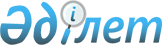 "Асыл тұқымды мал шаруашылығын қолдауға арналған субсидиялау қағидаларын бекіту туралы" Қазақстан Республикасы Үкіметінің 2013 жылғы 25 қаңтардағы № 35 қаулысын іске асыру жөніндегі іс-шаралар туралы" Қазақстан Республикасы Ауыл шаруашылығы министрінің м.а. 2013 жылғы 15 ақпандағы № 3-1/66 бұйрығына өзгеріс енгізу туралы
					
			Күшін жойған
			
			
		
					Қазақстан Республикасы Ауыл шаруашылығы министрінің м.а. 2013 жылғы 08 қазандағы № 3-1/479 бұйрығы. Қазақстан Республикасының Әділет министрлігінде 2013 жылы 01 қарашада № 8871 тіркелді. Күші жойылды - Қазақстан Республикасы Ауыл шаруашылығы министрінің 2014 жылғы 6 наурыздағы № 3-1/133 бұйрығымен

      Ескерту. Күші жойылды - ҚР Ауыл шаруашылығы министрінің 06.03.2014 № 3-1/133 бұйрығымен.      Қазақстан Республикасы Үкіметінің 2013 жылғы 14 қыркүйектегі № 957 «Қазақстан Республикасы Үкіметінің «Асыл тұқымды мал шаруашылығын қолдауға арналған субсидиялау қағидаларын бекіту туралы» 2013 жылғы 25 қаңтардағы № 35 және «Мал шаруашылығы өнімінің өнімділігі мен сапасын арттыру мақсатында субсидиялау қағидаларын бекіту туралы» 2013 жылғы 25 қаңтардағы № 36 қаулыларына өзгерістер енгізу туралы» қаулысының 9-тармағын іске асыру мақсатында, БҰЙЫРАМЫН:



      1. «Асыл тұқымды мал шаруашылығын қолдауға арналған субсидиялау қағидаларын бекіту туралы» Қазақстан Республикасы Үкіметінің 2013 жылғы 25 қаңтардағы № 35 қаулысын іске асыру жөніндегі іс-шаралар туралы» Қазақстан Республикасы Ауыл шаруашылығы министрінің м.а. 2013 жылғы 15 ақпандағы № 3-1/66 бұйрығына (Қазақстан Республикасының нормативтік құқықтық актілерді мемлекеттік тіркеу тізілімінде 2013 жылы 28 ақпанда № 8352 тіркелген), мынадай өзгеріс енгізілсін:



      көрсетілген бұйрықтың 1, 2, 3, 4, 5, 6, 7, 8, 9-қосымшалары осы бұйрыққа 1, 2, 3, 4, 5, 6, 7, 8, 9-қосымшаларына сәйкес жаңа редакцияда жазылсын.



      2. Қазақстан Республикасы Ауыл шаруашылығы министрлігінің Мал шаруашылығы департаменті заңнамада белгіленген тәртіпте:



      1) Қазақстан Республикасының Әділет министрлігінде осы бұйрықты мемлекеттік тіркеуді;



      2) бұқаралық ақпарат құралдарында ресми жариялауды;



      3) Қазақстан Республикасы Ауыл шаруашылығы министрлігінің интернет-ресурсында орналастыруды қамтамасыз етсін.



      3. Осы бұйрықтың орындалуын бақылау жетекшілік ететін Қазақстан Республикасы ауыл шаруашылығы вице-министріне жүктелсін.



      4. Осы бұйрық мемлекеттік тіркеуден өткен күнінен бастап қолданысқа енгізіледі және ресми жариялануға тиіс.      Министрдің м.а.                                  М. Толыбаев

Қазақстан Республикасы       

Ауыл шаруашылығы министрінің м.а.  

2013 жылғы 8 қазандағы       

№ 3-1/479 бұйрығына 1-қосымша    

Қазақстан Республикасы       

Ауыл шаруашылығы министрінің м.а. 

2013 жылғы 15 ақпандағы № 3-1/66 

бұйрығына 1-қосымша        

1 нысан____________________ облысы

_________________ ауданының

____________________ бөлімі 

Субсидиялар алуға арналған өтінім      Сатып алынған ірі қара малдың асыл тұқымды және селекциялық төліне; бағаланған асыл тұқымды тұқымдық бұқалардың ұрығына; эмбриондарды трансплантациялауға; асыл тұқымды етті және жұмыртқа бағытындағы тәуліктік балапандарға; асыл тұқымды жұмыртқаға; асыл тұқымды төлге (қойлар, маралдар (бұғылар), жылқылар, шошқалар, түйелер) (қажеттісін қалдырыңыз).      1. Тауар өндіруші: ____________________________________________

                           (тауар өндірушінің/сатып алушының атауы)

      2. Жеке сәйкестендіру нөмірі/бизнес сәйкестендіру нөмірі

_____________________________________________________________________

                   (жеке/заңды тұлға үшін)

      3. Тауар өндірушінің (сатып алушы) мекен-жайы: ________________

_____________________________________________________________________

      4. Шаруашылықтың есептік нөмірі (болған жағдайда)______________

      5. 20__ жылы асыл тұқымды өнімнің (материалдың)нақты сатып

алынғаны:

      1) түрі: ______________________________________________________

(ірі қара мал/қой/жылқы/шошқа/түйе/марал/бұғы/тәуліктік балапандар/

асыл тұқымды жұмыртқа/аталық бұқалар ұрығы/эмбрион)

      2) тұқым (кросс), өнімділік бағыты ____________________________

_____________________________________________________________________

      3) саны, жас-жыныстық тобы, жасы ______________________________

_____________________________________________________________________

              (бас, дана, доза – санымен және жазумен)

      4) облыс, шығарылған ел _______________________________________

_____________________________________________________________________

      5) сатушы _____________________________________________________

      Өтінімге қоса беріледі:

      1) сатып алынған асыл тұқымдық және селекциялық төлге/материалға арналған лизинг/сатып алу-сату шартының көшірмесі;

      2) лизинг шарты бойынша негiзгi борышты өтеу үшiн лизинг берушiнiң деректемелерiн көрсете отырып, субсидия төлеуге арналған өтінім (тек қана лизинг шарты негізінде асыл тұқымды төлді сатып алған жағдайда);

      3) төлем құжаттарының бір дана көшірмелері - кiрiс-кассалық ордер немесе шарт бойынша 100% төленгенін растайтын банктiң төлем тапсырмасы;

      4) асыл тұқымды төлді кіріске алу актісінің көшірмелері немесе карантиннен шығару актісінің/тұқымдық бұқалардың ұрығын пайдалану туралы актінің/эмбриондарды телуге арналған актінің және төлдің туылғанына арналған туралы актінің бір дана көшірмелері;

      5) сатып алған асыл тұқымды өнімнің әр басына/бірлігіне/партиясына арналған куәліктің көшірмесі;

      6) ветеринарлық сертификаттың / анықтаманың көшірмесі;

      7) қосымша асыл тұқымды ірі қара малдың төлін сатып алған кезде: тиісті тұқым бойынша Республикалық палатаның немесе Республикалық палата ұсынған жеке және заңды тұлғалардың ғылыми және/немесе консалтингтік сүйемелдеуі туралы шартының көшірмесінің болуы (тек асыл тұқымды аналық басты сатып алғанда);

      8) қосымша асыл тұқымды ІҚМ төлін шет елден сатып алған кезде; ДНК – паспортының көшірмесі (тек асыл тұқымды тұқымдық бұқаларға);

      9) банк шотының болуы туралы оның нөмірі көрсетілген анықтама;

      10) Сатып алынған аналық мал басын өз төлінен өсіру мақсатында кемінде 2 жыл пайдалану (тұқымдық бұқалар үшін – кемінде 2 шағылыстыру маусымы) туралы жазбаша міндеттемелері.Тауар өндірушінің (сатып алушы) атынан: _____________________________

          (басқарушының тегі, аты және әкесінің аты (болған жағдайда)

__________________

      (қолы)                                                     М.О.

«_____» _______________ 20____ жыл

____________ бөлімінің басшысы ______________________________________

                (тегі, аты және әкесінің аты (болған жағдайда), қолы)

                                                                 М.О.

________________________________ ауданы ______________________ облысы

«_____» ______________ 20____ жыл      Ескертпе: субсидиялауға тек сәтті қондырылған эмбриондар және төлдің туылғаны туралы актімен дәлденген нәтижелі ұрықтандырулар жатады.

2 нысан____________________ облысы

_________________ ауданының

____________________ бөлімі 

Субсидиялар алуға арналған өтінім      Аналық ірі қара мал және қой басының сапалық құрамын жақсартуға бағытталған селекциялық және асыл тұқымдық жұмыстарға

      1. Тауар өндіруші (сатып алушы): ______________________________

                                          (тауар өндірушінің атауы)

      2. Жеке сәйкестендіру нөмірі/бизнес сәйкестендіру нөмірі ______

_____________________________________________________________________

                           (жеке/заңды тұлға үшін)

      3. Тауар өндірушінің (сатып алушының) мекен-жайы: _____________

_____________________________________________________________________

      4. Шаруашылықтың есептік нөмірі (болған жағдайда)______________

      5. Шаруашылық типі: ірі қара мал/қой

_____________________________________________________________________

(ірі қара мал/қойлардың асыл тұқымды/тауарлары; етті/сүтті бағыттағы

ірі қара мал)

      6. Селекциялық және асыл тұқымдық ірі қара малдың және

қойлардың аналық басы: __________ бас

      7. Қолда бар асыл тұқымды аталық мал: _____________________ бас

      8. Ұрпағының сапасы бойынша бағаланған тұқымдық мал

ұрығы/эмбрион сатып алынды ________________________________ доза/дана

      Өтінімге қоса беріледі:

      Асыл тұқымды ірі қара мал басын өсіретін шаруашылықтарға:

      1) тиісті тұқым бойынша Республикалық палатаның немесе Республикалық палата ұсынған жеке және заңды тұлғалардың ғылыми және/немесе консалтингтік сүйемелдеуі туралы шартының көшірмесі; 

      2) қолдан ұрықтандыру/эмбрион көшіруді пайдаланған кезде: асыл тұқымды материалды сатып алу-сату шартының, төлем құжаттарының бір дана көшірмелері (кiрiс-кассалық ордер немесе шарт бойынша 100% төленгенін растайтын банктiң төлем тапсырмасы), тұқымдық бұқа ұрығын пайдаланғаны туралы акт/эмбрион көшіруге акт;

      3) банк шотының болуы туралы оның нөмірі көрсетілген анықтама;

      4) өзінің өнімділігі бойынша қолдан шағылыстыру кезінде және ұрпағының сапасы бойынша сыналған асыл тұқымды тұқымдық бұқалардың ұрығымен аналық мал басын қолдан ұрықтандыруды қолдану бойынша (етті мал шаруашылығында); ұрпағының сапасы бойынша сыналған асыл тұқымды тұқымдық бұқалардың ұрығымен 100 % аналық мал басын қолдан ұрықтандыру (сүтті мал шаруашылығында) бойынша жазбаша міндеттемесі.

      Тұқымдық түрлендіруге қатысатын тауарлы табын үшін: 

      1) - зоотехникалық талаптарға сәйкес асыл тұқымды бұқалардың болуы оларды өз төлін өсіру үшін пайдалану және ротациялау туралы ақпараттық-талдау жүйесінен анықтама (отыз бас аналық мал басына асыл тұқымды бір бұқадан кем болмауы, бұқаны қатарынан 2 шағылыстыру кезеңінен артық пайдаланбау);

      2) Табынның барлық тексіз бұқалардың піштіруі туралы ауыл шаруашылығы жануарларды бірдейлендіру жөніндегі дерек қорынан анықтама.

      3) банк шотының болуы туралы оның нөмірі көрсетілген анықтама.

      Асыл тұқымды қой мал басын өсіретін шаруашылықтарға:

      1) тиісті тұқым бойынша Республикалық палатаның немесе Республикалық палата ұсынған жеке және заңды тұлғалардың ғылыми және/немесе консалтингтік сүйемелдеуі туралы шартының көшірмесі; 

      2) Мал төлді асыл тұқымды қошқардың өз өнімділігі бойынша бағаланған тұқымен қолдан ұрықтандыру және/немесе қолдан қаштыру бойынша жазбаша міндеттемесі;

      3) Төлдің 1:10 қатынасы бойынша іріктемелі әдіспен ДНК талдау туралы жазбаша міндеттемесі;

      4) Қолдан ұрықтандыруға арналған құрал-сайманның бары туралы құжаттың көшірмесі немесе малды қолдан ұрықтандыру бойынша дистрибьютерлік орталығымен келісім шарты;

      5) банк шотының болуы туралы оның нөмірі көрсетілген анықтама.

      Қойларды тұқымдық түрлендіруге қатысатын шаруашылықтар үшін: 

      1) зоотехникалық талаптарға сәйкес асыл тұқымды қошқарлардың

болуы оларды өз төлін өсіру үшін пайдалану және ротациялау туралы ақпараттық-талдау жүйесінен анықтама (отыз бас аналық мал басына бір бас асыл тұқымды қошқардан кем болмауы, қошқар қатарынан 2 шағылыстыру кезеңінен артық пайдаланбау);

      2) отардағы асыл тұқымды емес қошқарды піштіруі туралы ауыл шаруашылығы жануарларды бірдейлендіру жөніндегі дерек қорынан анықтама.

      3) банк шотының болуы туралы оның нөмірі көрсетілген анықтама.Тауар өндірушінің (сатып алушы) атынан: _____________________________

                                          (қолы)

_____________________________________________________________________

               (тегі, аты және әкесінің аты (болған жағдайда)

20____ жыл _______________ «_____»                               М.О.Мал шаруашылығы бөлімінің басшысы ___________________________________

                      (тегі, аты және әкесінің аты (болған жағдайда)

______________________ ауданы ______________________ облысы      М.О.20__ жыл _______________ «_____» 

3 нысан____________________ облысы

_________________ ауданының

____________________ бөлімі 

Субсидиялар алуға арналған өтінім      Жеке қосалқы шаруашылықтардағы мал басынан құралған,

жалпы табында шағылыстыруға пайдаланылатын асыл тұқымды

етті бағыттағы тұқымдық бұқаларды күтіп-бағуға

      1. Елді мекен _________________________________________________

      2. Бұқаның иесі _______________________________________________

(жеке тұлғаның тегі, аты және әкесінің аты (болған жағдайда)/заңды

тұлғаның атауы, мекен-жайы)

      3. Бұқа иесінің жеке сәйкестендіру нөмірі/бизнес сәйкестендіру

нөмірі

_____________________________________________________________________

      4. Ағымдағы жылдың жайылымдық маусымының басында жалпы табында

асыл тұқымды тұқымдық бұқалармен шағылыстыру үшін аналық ірі қара мал

басы бар: _______________________________________________________ бас

      5. Етті бағыттағы асыл тұқымды тұқымдық бұқалары бар: _________

_________________________________________________________________ бас

      Өтінімге қоса беріледі:

      1) Тұқымдық бұқаның асыл тұқымдық куәлігінің көшірмесі; 

      2) Асыл тұқымды бұқаның ветеринариялық сертификатының көшірмесі;

      3) Жеке қосалқы шаруашылықтардағы мал басынан құралған жалпы табында асыл тұқымды бұқаларды бекіту және пайдалану бойынша елді мекен тұрғындарының тиісті ауылдық округ әкімі растаған жиналыс шешімі;

      4) банк шотының болуы туралы оның нөмірі көрсетілген анықтама.Елді-мекен тұрғындарының атынан: __________ _________________________

                                  (қолы)     (тегі, аты және әкесінің

                                               аты (болған жағдайда)                                                                 М.О.

20____ жыл _______________ «_____»

Мал шаруашылығы бөлімінің басшысы __________ ________________________

                                    (қолы)   (тегі, аты және әкесінің

                                               аты (болған жағдайда)М.О.

_________________________ ауданы _____________________________ облысы

20____ жыл _______________ «_____»

Қазақстан Республикасы       

Ауыл шаруашылығы министрінің м.а.  

2013 жылғы 8 қазандағы       

№ 3-1/479 бұйрығына 2-қосымша    

«Бекітемін»                                Қазақстан Республикасы

___________ ауданының әкімі         Ауыл шаруашылығы министрінің м.а.

________________ (тегі,              2013 жылғы 15 ақпандағы № 3-1/66

аты және әкесінің аты                       бұйрығына 2-қосымша

(болған жағдайда), қолы, мөрі)

20____ жыл «____» __________

1 нысан 

Жиынтық акт

сатып алынған асыл тұқымды өнім/материал туралы__________ облысы __________ ауданы бойынша 20___ жылғы ________ үшін

                                                          (айы)Мал шаруашылығы бөлімінің басшысы __________ ________________________

                                    (қолы)   (тегі, аты және әкесінің

                                               аты (болған жағдайда)Бөлімінің маманы                  __________ ________________________

                                     (қолы)  (тегі, аты және әкесінің

                                               аты (болған жағдайда)

Асыл тұқымды мал шаруашылығы бойынша мемлекеттік инспекторы*

__________ __________________________________________________________

  (қолы)            (тегі, аты, әкесінің аты (болған жағдайда)

* асыл тұқымды мал шаруашылығы бойынша мемлекеттік инспекторының болмаған кезінде асыл тұқымды мал шаруашылығы бойынша мемлекеттік ветеринары қол қояды                  «Бекітемін»

___________________ ауданының әкімі

________________________ (тегі, аты

және әкесінің аты(тегі, аты

(болған жағдайда), қолы, мөрі)

20____ жыл «______» _______________

2 нысан 

Жиынтық акт

ірі қара малға және қойларға селекциялық және асылдандыру

жұмысының жүргізілгендігі туралы_________ облысы ___________ ауданы бойынша 20____ жылғы _______ үшін

                                                          (айы)Мал шаруашылығы бөлімінің басшысы __________ ________________________

                                    (қолы)   (тегі, аты және әкесінің

                                               аты (болған жағдайда)Бөлімінің маманы                  __________ ________________________

                                     (қолы)  (тегі, аты және әкесінің

                                               аты (болған жағдайда)

Асыл тұқымды мал шаруашылығы бойынша мемлекеттік инспекторы*

__________ __________________________________________________________

  (қолы)            (тегі, аты, әкесінің аты (болған жағдайда))

* асыл тұқымды мал шаруашылығы бойынша мемлекеттік инспекторының болмаған кезінде асыл тұқымды мал шаруашылығы бойынша мемлекеттік ветеринары қол қояды                  «Бекітемін»

___________________ ауданының әкімі

___________________________________

(тегі, аты және әкесінің аты

(болған жағдайда), қолы, мөрі)

20____ жыл «______» _______________

3 нысан 

Жиынтық акт

жеке қосалқы шаруашылықтардағы мал басынан құралған, жалпы

табында шағылыстыруға пайдаланатын асыл тұқымды етті бағыттағы

тұқымдық бұқалардың саны туралы       облысы _________ ауданы бойынша 20____ жылғы ______ үшін

                                                     (айы)Мал шаруашылығы бөлімінің басшысы __________ ________________________

                                    (қолы)   (тегі, аты және әкесінің

                                               аты (болған жағдайда)Бөлімінің маманы                  __________ ________________________

                                     (қолы)  (тегі, аты және әкесінің

                                               аты (болған жағдайда)

Асыл тұқымды мал шаруашылығы бойынша мемлекеттік инспекторы*

__________ __________________________________________________________

  (қолы)            (тегі, аты, әкесінің аты (болған жағдайда))

* асыл тұқымды мал шаруашылығы бойынша мемлекеттік инспекторының болмаған кезінде асыл тұқымды мал шаруашылығы бойынша мемлекеттік ветеринары қол қояды                  «Бекітемін»

Комиссия төрағасы-әкімнің орынбасары

___________________________  облысы

___________________________________

(тегі, аты және әкесінің аты

(болған жағдайда), қолы, мөрі)

20____ жыл «______» _______________

4 нысан 

Жиынтық акт

сатып алынған асыл тұқымды өнім/материал туралы      ___________ облысы бойынша 20_______ жылғы _______________ үшін

                                                      (айы)Ауыл шаруашылығы басқармасының басшысы

__________ __________________________________________________________

(қолы)           (тегі, аты, әкесінің аты (болған жағдайда)Мал шаруашылығы бөлімінің басшысы __________ ________________________

                                    (қолы)   (тегі, аты және әкесінің

                                               аты (болған жағдайда)Бас бухгалтер                     __________ ________________________

                                     (қолы)  (тегі, аты және әкесінің

                                               аты (болған жағдайда)

Асыл тұқымды мал шаруашылығы бойынша мемлекеттік инспекторы

__________ __________________________________________________________

  (қолы)            (тегі, аты, әкесінің аты (болған жағдайда)«Бекітемін»

Комиссия төрағасы – әкімнің орынбасары

_______________________________ облысы

______________________________________

(тегі, аты және әкесінің аты

(болған жағдайда), қолы, мөрі)

20_____ жыл «____» ________________

5 нысан 

Жиынтық акт

ірі қара малға және қойларларға селекциялық және асылдандыру

жұмысының жүргізілгендігі туралы      ___________ облысы бойынша 20___ жылғы ___________________ үшін                                                    (айы) Ауыл шаруашылығы басқармасының басшысы

__________ __________________________________________________________

(қолы)           (тегі, аты, әкесінің аты (болған жағдайда)Мал шаруашылығы бөлімінің басшысы __________ ________________________

                                    (қолы)   (тегі, аты және әкесінің

                                               аты (болған жағдайда)Бас бухгалтер                     __________ ________________________

                                     (қолы)  (тегі, аты және әкесінің

                                               аты (болған жағдайда)

Асыл тұқымды мал шаруашылығы бойынша мемлекеттік инспекторы

__________ __________________________________________________________

  (қолы)            (тегі, аты, әкесінің аты (болған жағдайда)«Бекітемін»

Комиссия төрағасы – әкімнің орынбасары

_______________________________ облысы

______________________________________

(тегі, аты және әкесінің аты

(болған жағдайда), қолы, мөрі)

20_____ жыл «____» ________________

6 нысан 

Жиынтық акт

жеке қосалқы шаруашылықтардағы мал басынан құралған, жалпы

табында шағылыстыруға пайдаланатын асыл тұқымды етті бағыттағы

тұқымдық бұқалардың саны туралы      __________________ облысы бойынша 20___ жылғы ____________ үшін

                                                         (айы) Ауыл шаруашылығы басқармасының басшысы

__________ __________________________________________________________

(қолы)           (тегі, аты, әкесінің аты (болған жағдайда)Мал шаруашылығы бөлімінің басшысы __________ ________________________

                                    (қолы)   (тегі, аты және әкесінің

                                               аты (болған жағдайда)Бас бухгалтер                     __________ ________________________

                                     (қолы)  (тегі, аты және әкесінің

                                               аты (болған жағдайда)

Асыл тұқымды мал шаруашылығы бойынша мемлекеттік инспекторы*

__________ __________________________________________________________

  (қолы)            (тегі, аты, әкесінің аты (болған жағдайда)

Қазақстан Республикасы       

Ауыл шаруашылығы министрінің м.а.  

2013 жылғы 8 қазандағы       

№ 3-1/479 бұйрығына 3-қосымша    

Қазақстан Республикасы       

Ауыл шаруашылығы министрінің м.а. 

2013 жылғы 15 ақпандағы № 3-1/66 

бұйрығына 3-қосымша       

нысан 

Облыс бойынша бюджет қаражатын игеру жөніндегі есеп      ________ облысы бойынша 20__ жылғы «___» ______ жағдайы бойынша

                                               (айы)Ауыл шаруашылығы басқармасының басшысы

__________ __________________________________________________________

(қолы)      (тұлғауы, аты-жөні және әке тегі (болған жағдайда), мөрі)Мал шаруашылығы бөлімінің басшысы __________ ________________________

                                    (қолы)   (тұлғауы, аты-жөні және

                                    әке тегі (болған жағдайда), мөрі)Бас бухгалтер                     __________ ________________________

                                     (қолы)   (тұлғауы, аты-жөні және

                                    әке тегі (болған жағдайда), мөрі)

Қазақстан Республикасы       

Ауыл шаруашылығы министрінің м.а.  

2013 жылғы 8 қазандағы       

№ 3-1/479 бұйрығына 4-қосымша    

Қазақстан Республикасы       

Ауыл шаруашылығы министрінің м.а. 

2013 жылғы 15 ақпандағы № 3-1/66 

бұйрығына 4-қосымша       

нысан 

Облыс бойынша тоқсанға субсидия төлеу туралы есеп      __________ облысы бойынша 20__ жылдың ______ тоқсанына арналғанАуыл шаруашылығы басқармасының басшысы

__________ __________________________________________________________

(қолы)  (тұлғауы, аты-жөні және әкесінің аты (болған жағдайда), мөрі)Мал шаруашылығы бөлімінің басшысы __________ ________________________

                                    (қолы)   (тұлғауы, аты-жөні және

                                әкесінің аты (болған жағдайда), мөрі)Бас бухгалтер                     __________ ________________________

                                     (қолы)   (тұлғауы, аты-жөні және

                                әкесінің аты (болған жағдайда), мөрі)

Қазақстан Республикасы       

Ауыл шаруашылығы министрінің м.а.  

2013 жылғы 8 қазандағы       

№ 3-1/479 бұйрығына 5-қосымша    

Қазақстан Республикасы       

Ауыл шаруашылығы министрінің м.а. 

2013 жылғы 15 ақпандағы № 3-1/66 

бұйрығына 5-қосымша       

1 нысан____________________ облысы

_________________ ауданының

____________________ бөлімі 

Тұқымдық бұқаларды бекіту және пайдалану бойынша

елді мекен тұрғындары – мал иелері жиыны шешімі      1. Елді мекен _________________________________________________

                              (өңір, елді-мекеннің атауы)

      2. Жиналыс өткізу уақыты «_____» ________________ 20______ жыл.

      3. Жиналысқа қатысқан малдары бар, мал иелері ___________ адам.

      4. Ағымдағы жылдың жайылымдық маусымының басында (екі жастан асқан) аналық мал басы бар:______________________________________ бас

      5. Жалпы табында ағымдағы жайылымдық маусымында етті бағыттағы асыл тұқымдық бұқалармен аналықтарды еркін шағылыстыруды ұйымдастыру жоспарлануда ___________________________________________________ бас.

      6. Өз төлінен өсіруге зоотехникалық нормативтерге сәйкес асыл тұқымды бұқалардың болуы оларды пайдалану және алмастыру, отыз бас шағылыстыру контингентіне бір бұқадан кем болмау, бұқаны қатарынан 2 шағылыстыру кезеңінен артық пайдаланбау.

      Жоғарыда көрсетілген елді мекен тұрғындарының жиналыс қорытындысы бойынша, шешім қабылданды:

      1) жалпы табында етті бағыттағы асыл тұқымды тұқымдық бұқаларды пайдалану жөніндегі; 

      2) табынның барлық тексіз бұқалардың піштіруі туралы.Тұрғындар жиналысының төрағасы __________ ___________________________

                                     (қолы)  (тегі, аты және әкесінің

                                               аты (болған жағдайда)

Тұрғындар жиналысының хатшысы __________ ____________________________

                                     (қолы)  (тегі, аты және әкесінің

                                               аты (болған жағдайда)

2 нысан 

Қол қою парағы      Біз, төмендегі қол қойғандар, тұқымдық бұқаларды жалпы табында тіркеу және пайдалану туралы бастаманы қолдаймыз ____________________

_____________________________________________________________________

                    (өңір, елді-мекен атауы)____________________________ облысы __________________________ ауданы

Мал шаруашылығы бөлімінің басшысы ___________________________________

                                    (мөрі тегі, аты әкесінің аты(болған жағдайда) қолы)20_____ жыл _____________ «____» 

Қазақстан Республикасы       

Ауыл шаруашылығы министрінің м.а.  

2013 жылғы 8 қазандағы       

№ 3-1/479 бұйрығына 6-қосымша    

Қазақстан Республикасы       

Ауыл шаруашылығы министрінің м.а. 

2013 жылғы 15 ақпандағы № 3-1/66 

бұйрығына 6-қосымша       

1 нысан____________________ облысы

_________________ ауданының

____________________ бөлімі 

Сатып алынған ірі қара малдың асыл тұқымды төлін

пайдалану бойынша міндеттемелер      Мыналарға:

      1) ауыл шаруашылығы малдарының барлық мал басын зоотехникалық талаптарға сәйкес күтіп-бағу және барлық қажетті ветеринариялық іс шараларды жүзеге асыруы;

      2) асыл тұқымды ірі қара мал төлін сатып алған кезде: сатып алынған аналық мал басын өз төлінен өсіру мақсатында кемінде екі жыл/ тұқымдық бұқаларды кемінде 2 шағылыстыру маусымынан кем емес пайдалануы;

      3) қосымша асыл тұқымды ірі қара мал төлін шет елден сатып алған кезде асыл тұқымды ірі қара малды және одан алынған төлді өз төлінен өсіру үшін тек Қазақстан Республикасы аумағында 3 жыл ішінде пайдалануы;

      4) етті ірі қара мал шаруашылығында шағылыстыру контингентін бағаланған тұқымдық бұқалардың ұрығымен жасанды ұрықтандыруды пайдалану және/немесе қолдан ұрықтандыруға өз өнімділігі бойынша бағаланған асыл тұқымды тұқымдық бұқаларды пайдалануы;

      5) сүтті ірі қара мал шаруашылығында шағылыстыру контингентін өз өнімділігі бойынша бағаланған тұқымдық бұқалардың ұрығымен 100% жасанды ұрықтандыруды пайдалануы;

      6) сатып алынған тұқымдық аналықтарды өндірістік шағылыстыруда пайдаланбауға міндеттенемін.Тауар өндірушінің (сатып алушының) атынан: __________________________

                                                (қолы)

_____________________________________________________________________

      (басқарушының тегі, аты, әкесінің аты (болған жағдайда)

«_____» _______________ 20____ жыл                               М.О.

Мал шаруашылығы бөлімінің басшысы ___________________________________

                                       (тегі, аты және әкесінің

                                         аты (болған жағдайда) қолы)

                                                                 М.О._____________________________ ауданы ________________________ облысы

«_____» _______________ 20____ жыл

2 нысан___________________ облысы

________________ ауданының

____________________бөлімі 

Аналық ірі қара мал басының және қойлардың сапалық құрамын

жақсартуға бағытталған селекциялық асылдандыру жұмыстарын

жүргізу туралы міндеттемелер

      Мыналарға:



      1) ауыл шаруашылығы малдарының барлық мал басын зоотехникалық талаптарға сәйкес күтіп-бағу және барлық қажетті ветеринариялық іс шараларды жүзеге асыруы;



      2) асыл тұқымды етті мал шаруашылығы үшін - өзінің өнімділігі бойынша қолдан ұрықтандыру кезінде және ұрпағының сапасы бойынша сыналған асыл тұқымды тұқымдық бұқалардың ұрығымен аналық мал басын қолдан ұрықтандыруды қолдануға; 



      3) асыл тұқымды сүтті мал шаруашылығы үшін - ұрпағының сапасы бойынша сыналған асыл тұқымды тұқымдық бұқалардың ұрығымен 100 % аналық мал басын қолдан ұрықтандыруға;



      4) тұқымдық түрлендіруге қатысатын ірі қара мал тауарлы табын үшін:

      зоотехникалық талаптарға сәйкес асыл тұқымды тұқымдық бұқалардың болуы оларды өз төлін өсіру үшін пайдалану және ротациялау, отыз бас аналық мал басына бір бұқадан кем болмауы, бұқаны қатарынан 2 шағылыстыру кезеңінен артық пайдаланбауға;

      табындағы барлық тексіз бұқаларды шағылыстыруға пайдаланбау мақсатында піштіруге міндеттенемін;



      5) асыл тұқымды қой шаруашылығы үшін - аналық мал басын қолдан ұрықтандыру кезінде өзінің өнімділігі бойынша сыналған асыл тұқымды тұқымдық қошқарлар ұрығын қолдану және/немесе қолдан ұрықтандыруды қолдану бойынша өзінің өнімділігі бойынша сыналған асыл тұқымды тұқымдық қошқарларды пайдалану;



      6) қойлардың тұқымдық түрленуіне қатысатын шаруашылықтар үшін:

      зоотехникалық талаптарға сәйкес асыл тұқымды тұқымдық қошқарлардың болуы оларды өз төлін өсіру үшін пайдалану және ротациялау (отыз бас аналық мал басына бір қошқардан кем болмауы, қошқарды қатарынан екі шағылыстыру кезеңінен артық пайдаланбау);

      шағылыстыру үшін пайдалануға жол бермеу мақсатында табындағы барлық тұқымсыз қошқарларды кестіру.Тауар өндірушінің (сатып алушының) атынан: __________________________

                                                (қолы)

_____________________________________________________________________

      (басқарушының тегі, аты, әкесінің аты (болған жағдайда)

«_____» _______________ 20____ жыл

                                                                 М.О.

Мал шаруашылығы бөлімінің басшысы ___________________________________

                                            (қолы)

_____________________________________________________________________

               (тегі, аты, әкесінің аты (болған жағдайда)

                                                                 М.О._____________________________ ауданы _________________________ облысы

«_____» _______________ 20____ жыл

3 нысан___________________ облысы

________________ ауданының

____________________бөлімі 

Жеке қосалқы шаруашылықтардағы мал басынан құралған, жалпы

табынды шағылыстыруға пайдаланатын асыл тұқымды етті

бағыттағы тұқымдық бұқаларды күтіп-бағу

туралы міндеттемелер

      Мыналармен (елді мекен тұрғындарының атынан):

      1) зоотехникалық талаптарға сәйкес асыл тұқымды тұқымдық

бұқалардың болуы оларды өз төлін өсіру үшін пайдалану және

ротациялау, отыз бас аналық мал басына бір бұқадан кем болмауы, бұқаны қатарынан 2 шағылыстыру кезеңінен артық пайдаланбауға;

      2) табындағы барлық тексіз бұқаларды шағылыстыруға пайдаланбау

мақсатында піштіруге міндеттенемін.      Елді мекен тұрғындарының атынан:_______________________________

                                                     (қолы)

_____________________________________________________________________

               (тегі, аты, әкесінің аты (болған жағдайда)

«_____» _______________ 20____ жыл                               М.О.

      Мал шаруашылығы бөлімінің басшысы _____________________________

                                            (қолы)

_____________________________________________________________________

               (тегі, аты, әкесінің аты (болған жағдайда)

                                                                 М.О._____________________________ ауданы _________________________ облысы

«_____» _______________ 20____ жыл

Қазақстан Республикасы       

Ауыл шаруашылығы министрінің м.а.  

2013 жылғы 8 қазандағы       

№ 3-1/479 бұйрығына 7-қосымша    

Қазақстан Республикасы       

Ауыл шаруашылығы министрінің м.а. 

2013 жылғы 15 ақпандағы № 3-1/66 

бұйрығына 7-қосымша       

нысан____________________ облысы

_________________ ауданының

____________________ бөлімі 

Ұрықты пайдалану

актісі20_____ жылғы «___» ___________ № _______      Біз, тауар өндіруші (сатып алушы) _____________________________

атынан 

____________________________________________________________________,

(тауар өндірушінің (сатып алушының) атауы, жетекшісінің тегі, аты, әкесінің аты (болған жағдайда))

ұрықтандырушы-техник _______________________________________________,

(ұрықтандырушы техниктің тегі, аты, әкесінің аты (болған жағдайда)

тауар өндіруші тарапынан тұқымдық бұқалардың ұрығы ______ доза, оның

ішінде қолдан ұрықтандыруға кеткен ______ доза бір бас аналық малына,

бір бас малды қолдан ұрықтандыруға жұмсалған ұрық ______ дозасы туралы осы актіні толтырдық.Шаруашылық басшысы __________________               _________________

                         (атауы)                          (қолы)

_____________________________________________________________________

               (тегі, аты, әкесінің аты (болған жағдайда), мөрі)

Ұрықтандырушы-техник _____ __________________________________________

                     қолы (тегі, аты, әкесінің аты (болған жағдайда)

Қазақстан Республикасы       

Ауыл шаруашылығы министрінің м.а.  

2013 жылғы 8 қазандағы       

№ 3-1/479 бұйрығына 8-қосымша    

Қазақстан Республикасы       

Ауыл шаруашылығы министрінің м.а. 

2013 жылғы 15 ақпандағы № 3-1/66 

бұйрығына 8-қосымша       

нысан____________________ облысы

_________________ ауданының

____________________ бөлімі 

Төлдің туғанына арналған

акт20_____ жылғы «___» ___________ № _______      Біз, тауар өндіруші (сатып алушы) ______________________ атынан

____________________________________________________________________,

(тауар өндірушінің (сатып алушының) атауы, жетекшісінің тегі, аты,

әкесінің аты (болған жағдайда)

ұрықтандырушы-техник/эмбриондарды трансплантациялау бойынша маман

_____________________________________________________________________

(ұрықтандырушы техниктің тегі, аты, әкесінің аты (болған жағдайда))

тауар өндірушінің тұқымдық бұқалардың ұрығын/эмбриондарын ___________доза(дана), оның ішінде ________ пайдаланған асыл тұқымды ұрық дозасы

(эмбрион данасы) қолдан аналық малды ұрықтандыру үшін (эмбриондарды

телуге) бас сиыр (қашарға) пайдаланған ұрық дозасы (эмбриондар

данасын) және нәтижесінде алынған __________ төл басы туралы осы акті

жасадық.Шаруашылық басшысы ________________________ _________________________

                       (атауы)                       (қолы)

_____________________________________________________________________

            (тегі, аты, әкесінің аты (болған жағдайда), мөрі)

Ұрықтандырушы-техник/ Эмбриондарды трансплантациялау бойынша маман

________________________   __________________________________________

        (қолы)            (тегі, аты, әкесінің аты (болған жағдайда)

Қазақстан Республикасы       

Ауыл шаруашылығы министрінің м.а.  

2013 жылғы 8 қазандағы       

№ 3-1/479 бұйрығына 9-қосымша    

Қазақстан Республикасы       

Ауыл шаруашылығы министрінің м.а. 

2013 жылғы 15 ақпандағы № 3-1/66 

бұйрығына 9-қосымша       

нысан____________________ облысы

_________________ ауданының

____________________ бөлімі 

Эмбрионды трансплантациялауға жүргізуге арналған акт      Біз, тауар өндіруші (сатып алушы) ______________________ атынан

____________________________________________________________________,

(тауар өндірушінің (сатып алушының) атауы, жетекшісінің тегі, аты,

әкесінің аты (болған жағдайда)

Эмбриондарды телу бойынша маман ____________________________________,

                          (тегі, аты, әкесінің аты (болған жағдайда)

Сатып алушы тарапынан _______________ дана эмбриондар сатып алынғаны,

оның ішінде ___________ бас сиырға/қашарға телу үшін ___________ дана

салынғаны туралы осы актіні жасадық.Шаруашылық басшысы ________________________ _________________________

                       (атауы)                       (қолы)

_____________________________________________________________________

            (тегі, аты, әкесінің аты (болған жағдайда), мөрі)

Эмбриондарды трансплантациялау бойынша маман ________________________

                                                    (қолы)

_____________________________________________________________________

            (тегі, аты, әкесінің аты (болған жағдайда)
					© 2012. Қазақстан Республикасы Әділет министрлігінің «Қазақстан Республикасының Заңнама және құқықтық ақпарат институты» ШЖҚ РМК
				Тауар өндіруші (сатып алушы)СатушыАсыл тұқымды өнімнің/материалдың түріМал басының саны, дана, дозаАсыл тұқымды өнімнің/материалдың бірлігіне норматив, (теңге)Тиесілі бюджеттік субсидия сомасы, (теңге)БАРЛЫҒЫТауар өндіруші, есептік нөмірі (болған жағдайда)Ірі қара малдың және қойлардың түрі (асыл тұқымды/тауарлы; етті/сүтті бағыттағы)ірі қара малдың және қойлардың аналық мал басы саныАсыл тұқымды тұқымдық бұқалардың, қошқарлардың саныАсыл тұқымды бұқалар ұрығының/ эмбриондардың саныАқпаратық саралау жүйесінен үзінді көшірмесінің уақыты және №Бір басқа арналған норматив, теңгеТиесілі бюджеттік субсидия сомасы, теңгеБАРЛЫҒЫЕлді мекенБұқаның иесі (жеке/заңды тұлғаның атауы (тегі, аты, әкесінің аты (болған жағдайда) жеке сәйкестендіру нөмірі/бизнес сәйкестендіру нөміріАғымдағы жылдың жайылымдық маусымының басындағы жалпы табындағы ірі қара малдың аналық мал басыАсыл тұқымды тұқымдық бұқалардың саныБір басқа арналған норматив, (теңге)Тиесілі бюджеттік субсидия сомасы, (теңге)Жыл басынан бері төленгені, (теңге)БАРЛЫҒЫТауар өндіруші (сатып алушы)СатушыАсыл тұқымды өнімнің/материалдың түріМал басы саны, дана, дозаАсыл тұқымды өнімнің/материалдың бір бірлігіне норматив, (теңге)Тиесілі бюджеттік субсидия сомасы, (теңге)Жыл басынан бері төленгені, (теңге)Жыл басынан бері төленгені, (теңге)Төлеуге жататыны, (теңге)____________________________ ауданы____________________________ ауданы____________________________ ауданы____________________________ ауданы____________________________ ауданы____________________________ ауданы____________________________ ауданы____________________________ ауданы____________________________ ауданыАудан бойынша барлығыОблыс бойынша барлығыТауар өндіруші, есептік нөмірі (болған жағдайда)Ірі қара малдың және қойлардың түрі (асыл тұқымды/тауарлы; етті/сүтті бағыттағы)ірі қара малдың және қойлардың аналық мал басы саныАсыл тұқымды тұқымдық бұқалардың қошқарлардың саныАсыл тұқымды бұқалар ұрығының/ эмбриондардың саныАқпараттық саралау жүйесінен үзінді көшірмесінің уақыты және №Бір басқа арналған норматив, (теңге)Тиесілі бюджеттік субсидия сомасы, (теңге)Жыл басынан бері төленгені, (теңге)Жыл басынан бері төленгені, (теңге)Төлеуге жататыны, (теңге)______________________________________ ауданы______________________________________ ауданы______________________________________ ауданы______________________________________ ауданы______________________________________ ауданы______________________________________ ауданы______________________________________ ауданы______________________________________ ауданы______________________________________ ауданы______________________________________ ауданы______________________________________ ауданыАудан бойыншаОблыс бойынша Елді мекенБұқаның иесі (жеке тұлғаның тегі, аты, әкесінің аты (болған жағдайда)/заңды тұлғаның атауы) жеке сәйкестендіру нөмірі/бизнес сәйкестендіру нөміріАғымдағы жылдың жайылымдық маусымының басындағы жалпы табындағы ірі қара малдың аналық мал басыАсыл тұқымды тұқымдық бұқалардың саныБір басқа арналған норматив, (теңге)Бюджеттік субсидиялардың тиесілі сомасы, (теңге)Төлеуге жататыны___________________________ ауданы___________________________ ауданы___________________________ ауданы___________________________ ауданы___________________________ ауданы___________________________ ауданы___________________________ ауданыАудан бойынша барлығыАудан бойынша барлығыОблыс бойынша барлығы Облыс бойынша барлығы №

р/сАсыл тұқымды өнімнің/ материалдың түріӨлшем бірлігі (бас, мың бас, дана, мың дана, мың доза)Бірлігін арзандату нормативі, теңгеАғымдағы мерзімге субсидияланғаны, бірлікАғымдағы мерзімге нақты төленгені, мың теңгеБір жылға бекітілген субсидия көлемі, бірлікБір жылға бекітілген субсидия сомасы, мың теңге№

р/сСубсидия алушының атауыЕсептік нөмірі (болған жағдайда)жеке сәйкестендіру нөмірі/бизнес сәйкестендіру нөміріМекен-жайыӨнім түрі (материал)Жануардың тұқымы/кроссСубсидияланған көлем (бас, мың дана)Төленген субсидия сомасы, мың теңгеӨтінім берген уақыты/субсидия төленген уақыты№Асыл тұқымды тұқымдық бұқаның бірдейлендіру нөміріТұқымыАқпараттық саралау жүйесіндегі тіркеу нөміріБұқаның иесі1.2.3.№

р/сТегі, аты, әкесінің аты (болған жағдайда)жеке сәйкестендіру нөміріҚолыКүні123